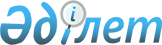 О признании утратившим силу решения акима Катон - Карагайского района Восточно-Казахстанской области от 15 сентября 2022 года № 3 "Об объявлении чрезвычайной ситуации природного характера местного масштаба в Катон - Карагайском районе Восточно - Казахстанской области"Решение акима Катон-Карагайского района Восточно-Казахстанской области от 17 марта 2023 года № 1. Зарегистрировано Департаментом юстиции Восточно-Казахстанской области 20 марта 2023 года № 8824-16
      В соответствии со статьей 27 Закона Республики Казахстан "О правовых актах", РЕШИЛ:
      1. Признать утратившим силу решение акима Катон - Карагайского района Восточно - Казахстанской области от 15 сентября 2022 года № 3 "Об объявлении чрезвычайной ситуации природного характера местного масштаба в Катон - Карагайском районе Восточно - Казахстанской области" (зарегистрирован в Реестре государственной регистрации нормативных правовых актов за № 29616).
      2. Настоящее решение вводится в действие по истечении десяти календарных дней после дня его первого официального опубликования.
					© 2012. РГП на ПХВ «Институт законодательства и правовой информации Республики Казахстан» Министерства юстиции Республики Казахстан
				
      Аким Катон-Карагайского района

Д. Қалиқан
